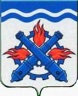 РОССИЙСКАЯ ФЕДЕРАЦИЯДУМА ГОРОДСКОГО ОКРУГА ВЕРХНЯЯ ТУРАШЕСТОЙ СОЗЫВСемьдесят седьмое заседание РЕШЕНИЕ №  53	18 августа 2023 года г. Верхняя Тура О ситуации на рынке труда в Городском округе Верхняя ТураРуководствуясь планом работы Думы Городского округа Верхняя Тура на 2023 год, обсудив информацию директора Государственного казенного учреждения службы занятости населения Свердловской области «Кушвинский центр занятости» Кожевникова В.Н. (вх.от 04.08.2023 № 154) о ситуации на рынке труда в Городском округе Верхняя Тура, учитывая заключение комиссии по местному самоуправлению и социальной политике от 10.08.2023 года № 21, ДУМА ГОРОДСКОГО ОКРУГА ВЕРХНЯЯ ТУРА РЕШИЛА:Информацию о ситуации на рынке труда в Городском округе Верхняя Тура принять к сведению (прилагается).Председатель ДумыГородского округа Верхняя Тура					И.Г. МусагитовПриложениек Решению Думы Городского округа Верхняя Тураот 18 августа 2023 года № 53Ситуация на рынке трудаГородского округа Верхняя Typaпо состоянию на 01.08.2023 г.Уровень регистрируемой безработицы – 0,9 % (39 человек) (-0,6% по сравнению с 2022 годом, 64 чел.).За 2023 год предприятиями и организациями было заявлено в органы службы занятости о наличии 461 вакансии. По состоянию на 01.08.2023 г. зарегистрировано 214 вакансий (из них ВТМЗ – 38).Наиболее востребованные сферы на рынке труда: промышленность, общественное питание, образование, медицина.Заявленная работодателями потребность в работниках, имеющих рабочие профессии – 174 чел.Численность граждан, нашедших подходящую работу при содействии центра занятости с начала 2023 года – 26 чел. Из них безработные: с начала года – 26 чел.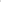 В ГКУ «Кушвинский ЦЗ» с начала 2023 года обратились в целях поиска работы 65 граждан ГО Верхняя Тура: из них уволенных в связи с ликвидацией организации либо сокращением численности или штата 0 человек.В организации временного трудоустройства несовершеннолетних граждан в возрасте от 14 до 18 лет приняли участие 109 человек.Направлено на профессиональное обучение 9 чел; по профессиям: Водитель кат. Е,С, Специалист по кадрам, Младший воспитатель, Машинист крана, Специалист по кадрам.Трудоустроено на работы временного характера – 1 чел.Получили услуги по профессиональной ориентации – 76 чел.Приняли участие в программе социальной адаптации – 9 чел.Получили услугу по психологической поддержке – 9 чел.Получили консультацию ЦЗ по организации собственного дела – 0 чел.Трудоустроено с начало года при содействии Кушвинского центра занятости на АО «ВТМЗ» - 9 человек.Трудоустроены по профессия: токарь, транспортировщик, оператор станков с программным обеспечением, маляр, Сгонщик-смывщик краски и лаков, Контролер контрольно-пропускного пункта, Бухгалтер,В мероприятии по профессиональному обучению и дополнительному профессиональному образованию работников предприятий оборонно-промышленного комплекса, расположенных на территории Свердловской области, в 2023 году приняли участие 9 человек, из них завершили обучение 7 человек.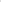 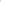 